Муниципальное   казенное общеобразовательное учреждениеБольшеарбайская  средняя общеобразовательная школа Приказ № 11от 29.01.2015 г.Об организации приема граждан на обучение в первый класс в 2015 году Руководствуясь приказом МКУ «Управление образования администрации Саянского района» от 28.01.2015 года «Об организации приема граждан на обучение в первый класс в 2015году» № 17-О, с целью проведения организованного приема граждан в первый класс в 2015 году и соблюдением законодательства по приему детей, приказываю:Организовать прием учащихся в первый класс в 2015 году с 30.01.2015 года.Назначить ответственным лицом за организацию приема учащихся в первый класс в 2015 году Петухову С.В., заместителя директора школы по УВР.Петуховой С.В. при организации приема детей в первый класс в   2015    году руководствоваться:приказом Министерства образования и науки Российской Федерации от 22 января 2014 г. «Об утверждении порядка приема граждан на обучение по образовательным программам начального общего, основного общего и среднего общего образования» № 32;постановлением администрации Саянского района  от22 января 2015г. «О закреплении территорий Саянского района за муниципальными образовательными организациями» № 51-п;локальным актом школы от 13.02.2014 г. «Правила приема учащихся в Муниципальное казенное общеобразовательное учреждение Большеарбайская  средняя общеобразовательная школа №  12.Контроль исполнения приказа оставляю за собой.Директор школы		                                    Е.И.Цуканова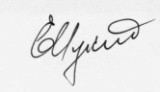 